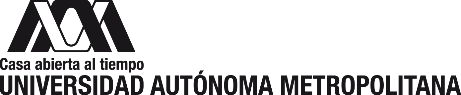 Trimestre 19-O   Del 16 de diciembre de 2019 al 20 de marzo de 2020Trimestre 20-I   Del 1 de abril al 26 de junio de 2020Trimestre 20-P    Del 10 de agosto al 30 de octubre de 2020                   DICIEMBRE  2019                        ENERO  2020             FEBRERO                MARZO                                          ABRIL                  MAYO                 JUNIO                JULIO                AGOSTOSEPTIEMBRE                                             OCTUBRE                                   NOVIEMBRE   LUNMARMIEJUEVIESABDOMSEM1EG/EA234®5®▲6®▲78IER/IR/ER/EAR9▲101112131415IR/EAR16>1718192021221232425262728293031LUNMARMIEJUEVIESABDOMSEM1234567891011122131415161718193202122232425264527282930315LUNMARMIEJUEVIESABDOMSEM125345678961011121314151671718192021222382425262728299LUNMARMIEJUEVIESABDOMSEM19234567810910111213<14151116*17*18*19*20*2122EG/EA232425®▲26®▲27®▲2829IR/ER/EAR3031IRLUNMARMIEJUEVIESABDOMSEM1 >2345167891011122131415161718193202122232425264272829305LUNMARMIEJUEVIESABDOMSEM1235456789106111213141516177181920212223248252627282930319LUNMARMIEJUEVIESABDOMSEM123456710891011121314111516171819<202111BIS22*23*24*25*26*2728EG/EA2930LUNMARMIEJUEVIESABDOMSEM1234567891011121314151617181920212223242526272829®30®▲31®▲IER/IR/ER/EARLUNMARMIEJUEVIESABDOMSEM12IER/IR/ER/EAR3▲456789IR/EAR10>1112131415161171819202122232242526272829303314LUNMARMIEJUEVIESABDOMSEM12345647891011121351415161718192062122232425262772829308LUNMARMIEJUEVIESABDOMSEM12348567891011912131415161718101920212223<24251126*27*28*29*30*31EG/EALUNMARMIEJUEVIESABDOMSEM1EG/EA2345®6®▲78IER/IR/ER/EAR9®▲10▲1112131415IR/ER/EAR16>1718192021221232425262728292303SIMBOLOGÍASIMBOLOGÍA>  INICIO DE CLASES  DÍAS DE DESCANSO  OBLIGATORIO<  TERMINACIÓN DE CLASES  INSCRIPCIÓN/REINSCRIPCIÓN (IR),  ARTÍCULO 21, RESUAM*  EVALUACIONES GLOBALES  (EG)  ENTREGA DE ACTAS  (EA)INSCRIPCIÓN EVALUACIONES REC. (IER)®EVALUACIONES DE RECUPERACIÓN  (ER)▲ENTREGA DE ACTAS RECUPERACIÓN (EAR)PERIODO INTER-TRIMESTRALTRIMESTRE LECTIVO